Муниципальное автономное общеобразовательное учреждениесредняя общеобразовательная школа № 1р. п. Красные БакиСоциальный проект «Живи, родник!»Работу выполнили: ученики 3 «б» классаБелокопытова ОксанаЗудин ДмитрийВеселова НадеждаСоциальный проект «Живи, родник!»..Родники вы мои, родники, Цвет небесный, серебряно-синий. Если будут звенеть родники, Будет биться и сердце России!    Около деревни Афанасиха Краснобаковского района, на правом берегу реки Ветлуги вот уже много лет существует родник. Вода в нем удивительной чистоты и замечательного вкуса. И многие жители поселка пользуются родником в любое время года. Смотришь, бывало, идёт кто-нибудь, а мимо не проходит. Спускается к роднику, напьётся ключевой воды и вроде бы силы прибавило. Очень любят родниковую воду в посёлке. Старики идут с бочонками, там напьются, да и собой возьмут. Возле родника и отдохнуть можно: тихо, кругом зелень и птицы поют.    Мы живём в новом мире, где есть все: связь, сверхновые приборы, новшества, достижения. Кажется больше ничего и не надо, можно сказать все хорошо!? Не всё так гладко, как нам кажется, к сожалению. Экологическая обстановка в нашем районе меняется, но что и кто может изменить отношение к природе, наверно только подрастающее поколение, а именно учащиеся! Те, кому дорога судьба природы!    Поэтому мы решили составить проект «Живи, родник!». Где главной задачей проекта будет не просто благоустройство родника, но и формирование у его участников активной жизненной позиции.    Цель проекта: организация и проведение мероприятий по экологическому улучшению и сохранению родника, бережного отношения к нему,  реализация творческого исследовательского потенциала школьников.    Задачи проекта: Научиться самостоятельному поиску необходимой информации.Научиться анализу и оценке собственных творческих и деловых возможностей.Развить чувство ответственности за порученное дело.Проанализировать экологическую проблему по теме проекта.Сформировать мнение о бережном отношении к родному краю, к окружающей среде.Структура проекта.    Проект охватывает такие разделы науки, как история, биология, математика, социология. Поэтому решили создать пять экспертных групп. Первая группа «Исследователи».  Изучают ресурсы Интернета по теме «Родниковая вода». Вторая группа «Социологи». Проводят социологический опрос населения, анкетирование о  значении родника для жителей поселка Красные Баки, деревня Афанасиха, анализируют полученный материал.            Третья группа «Экологи». Проводят исследование химического состава воды и почвы, обрабатывают результаты исследований.Четвертая группа «Журналисты». Готовят фотоотчёт по проекту. Пятая группа «Трудовой десант». Проводят рейд по очистке родника от мусора.             График мероприятий по проекту. Круглый стол «Разработка проекта».Сбор информации «Родниковая вода».Социологический опрос жителей поселка Красные Баки, деревня Афанасиха.Исследование «Определение качества воды в роднике д. Афанасиха». Очистка и благоустройство прилегающий территории родника.Оценка полученных результатов.Фотоотчёт.Защита проекта.Исполнители проекта: учащиеся и педагоги детского оздоровительного лагеря «Родничок» с дневным пребыванием при МАОУ СОШ №1 р. п. Красные Баки.Ожидаемые результаты: Все мы - дети Природы. И с малых лет человек должен познавать ее и непременно учиться любить, оберегать, разумно пользоваться, быть действительно созидающей, а не губительной частью природы. Учащиеся МАОУ СОШ №1 р. п. Красные Баки надеются внести свой вклад в дело сохранения и бережного отношения к природе.Механизм реализации проекта.Группа «Социологи» провела опрос местных жителей.Вопросы анкеты:Пользуетесь ли Вы родником, расположенным около деревни Афанасиха?       Да          НетВ какое время года чаще берёте воду из родника?Зимой            Весной            Летом           ОсеньюСчитаете ли Вы, что его необходимо сохранить и благоустроить?     Да        Нет      В анкетировании приняли участие 40 человек. Результаты оказались следующие.     Из 40 опрошенных все пользуются родником и считают, что его необходимо сохранить и благоустроить. Большинство берут воду из родника летом, приятно испить студёной водицы в летний жаркий день. Многие ходят за водой на родник зимой в Крещение и считают, что вода в это время особенная целебная. Группа «Исследователи» изучала ресурсы Интернета по теме «Родниковая вода».     Группа узнала, что родником или ключом обозначается небольшой водный поток, бьющий непосредственно из земных недр. Родники, как выходы подземных вод на поверхность, являются уникальными естественными водоемами. Они имеют большое значение в поддержании водного баланса и сохранения стабильности окружающих их биоценозов. Родники являются стратегическими объектами природы. При возникновении чрезвычайной ситуации они могут выступить как единственные источники питьевой воды для жителей. Воду некоторых родников местное население считает святой, целебной, используемой при лечении разных заболеваний. На некоторых родниках сооружены часовни, которые представляют собой историческую и культурную ценность.    Родниковая вода из экологически защищенного источника практически не нуждается в очистке: добираясь из недр до поверхности Земли и проходя в родниковой жиле через мелкий песок и гравий, она приобретает правильную структуру, а также подвергается естественной и практически идеальной очистке.    Температура родниковой (ключевой) воды около четырёх градусов, это не позволяет в ней поселиться болезнетворным бактериям. Если человек часто употребляет родниковую воду, он меньше подвержен различным заболеваниям. Веками доказано, что чистая родниковая вода исцеляет многие болезни и увеличивает продолжительность жизни.    Родниковые источники из покон веков почитались на Руси. Обитая в краю озер и рек, ручьев и болот, население выработало целый комплекс религиозного почитания воды. Особой силой наделяли наши далекие предки родники – студенцы, и относились к ним с особым благоговением. Именно отсюда идет обычай расчищать и обихаживать ключи, пить целебную воду и совершать в ней омовение.Группа «Экологи» взяла интервью у учителя химии О. А. Зюзиной по теме «Определение качества воды в роднике д. Афанасиха» и провела ряд опытов в школьной лаборатории.Причины высокого качества родниковой воды:Благодаря естественной фильтрации она полностью сохраняет свои природные качества, структуру и свойства.Её не обеззараживают хлором, не озонируют, не подвергают иному физико-химическому воздействию, не добавляют микроэлементы и всевозможные добавки.В ней много кислорода и других полезных для организма веществ и минералов.Она является «живой водой» и ее не надо кипятить.Отсюда следует: пить родниковую воду полезно.Группа «Трудовой десант» провела акцию по благоустройству территории вокруг родника: убрали листву и мусор, вырубили заросли кустарников.Группа «Журналисты» приготовили фотоотчёт по проекту.    Возрождение и сохранение родников — это и есть возрождение традиций русского народа, традиций гостеприимства, уважения и доброты.     В древности вода сама по себе почиталась как сокровище, и Д.И.Менделеев говорил: «Капля воды дороже золота». Во все времена люди строили свои поселения около рек. Колодцы и фонтаны были центральными точками в любом городе или деревне.    Итогом нашей работы будет ухоженный родник в родном поселке, который будет дарить людям не только чистую воду, но и радость общения с природой. Ведь родник — не просто источник питьевой воды. Это живая нить, которая связывает нас с прошлым и будущим.    В период работы над проектом мы поняли, чтобы изменить что-то в стране, нужно каждому сделать шаг в определенном направлении, иметь активную жизненную позицию, обладать чувством гражданской ответственности.Родник воды «живой» скрыт в глубине ЗемнойОт глаз людских до той поры пока их души так темны.Но знаю я!Что время всё – таки придётТогда душа людская расцветёт.Очистится она огнёмИ в новый век тогда мы все войдём.Родник воды «живой» пробьёт гранитИ будут люди из него «живую» воду пить.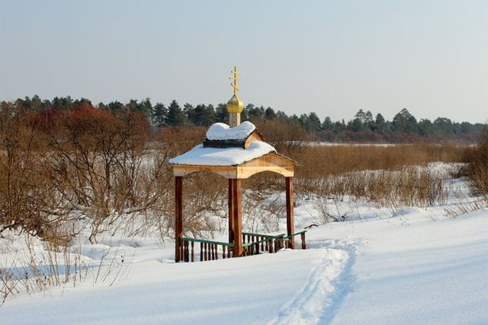 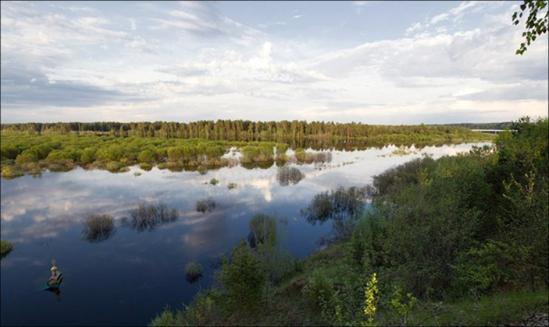 